Piacenza, 07/11/2023Comunicato Ass.ieaL’Associazione Italiana Esperti Ambientali esprime il più profondo disappunto e preoccupazione in riferimento alla posizione espressa dalla neo Presidente dell’Arpa Lombardia per la quale “il cambiamento climatico non è frutto dell’uomo”.Chiediamo un sollecito intervento del Presidente dell’SNPA, Dott. Stefano Laporta, che attualmente è anche Vice Presidente dell’Agenzia Europea Ambiente (EEA), di aperta dissociazione e condanna per questa inqualificabile posizione.Il Presidente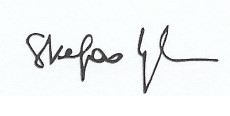 